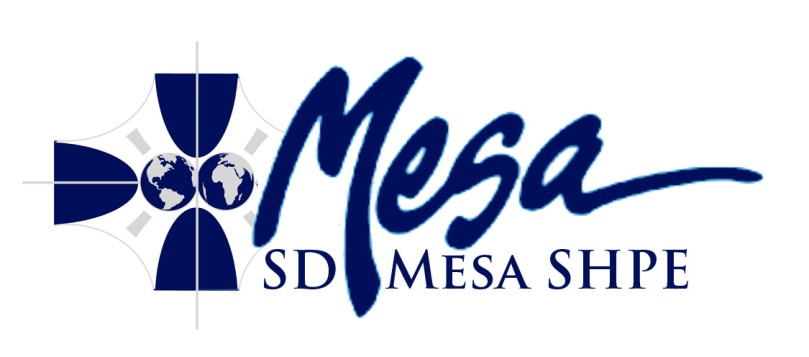 Agenda
San Diego Mesa SHPE Club
Wednesday, November 7th, 2012 2:00 PM
RM S-208Call To Order: Meeting officially commences.Roll Call: Roll call of officers is taken, and attendance sheet is passed around.Acceptance of AgendaAcceptance of Previous MinutesReportsPublic ForumDiscussion Items:Small Project Meeting SpaceClub ShirtsMembership and RemovalFundraisingGoogle AccountShadow DayTreasurer ClassAUVSI ConferenceFinal appreciationsAction Items:Walk on Water Competition ExpensesRoundtable: Time for announcements, etc. No discussion at this timeRecap: The secretary will read off all important notes of the meetingAdjournment
ALL STUDENTS WELCOME TO ATTEND